Oración de la Campaña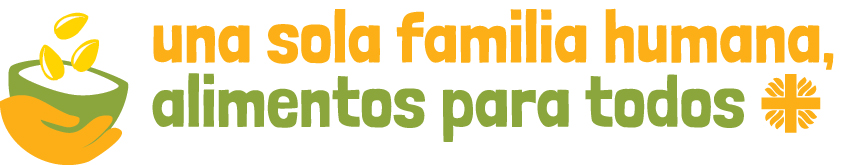 Oh Dios, que nos confiaste los frutos de la creación para que cuidáramos la tierra y nos nutriéramos de su generosidad.Nos enviaste a tu Hijo a compartir su propia carne y sangre y a enseñarnos tu Ley de Amor. A través de su muerte y resurrección nos has formado en una sola familia humana.Jesús mostró una gran preocupación por aquellos que no tenían que comer; incluso transformó cinco hogazas de pan y dos pescados en un banquete que alimentó a cinco mil y más.Venimos ante ti, oh Dios, conscientes de nuestros fallos y fracasos, pero llenos de esperanza, a compartir el alimento con todos los miembros de esta familia mundial.A través de tu sabiduría, inspira a los líderes de los gobiernos y a los empresarios, así como a todos los ciudadanos del mundo, a encontrar soluciones de caridad para finalizar la hambruna mundial y asegurar el derecho de todo ser humano al alimento.Así oramos, Oh Dios, para que en el momento de presentarnos  ante Ti en el Divino Juicio, podamos proclamarnos como parte de “Una sola Familia Humana” con “Alimentos para todos”.Amén.